รายงานการอ้างอิงบทความเรื่อง“Assessing the impacts of cryopreservation on the mitochondria of a thermotolerant Symbiodinium lineage: Implications for reef coral conservation”มีการอ้างอิง 1 บทความในวารสาร Cryobiology ซึ่งอยู่ในฐานข้อมูล Scopus ที่ตีพิมพ์ในเดือนพฤศจิกายน2565ลิงค์หน้าฐานข้อมูล ResearchGate (https://www.researchgate.net/profile/Preeyanuch-Thongpoo/stats/citations/all)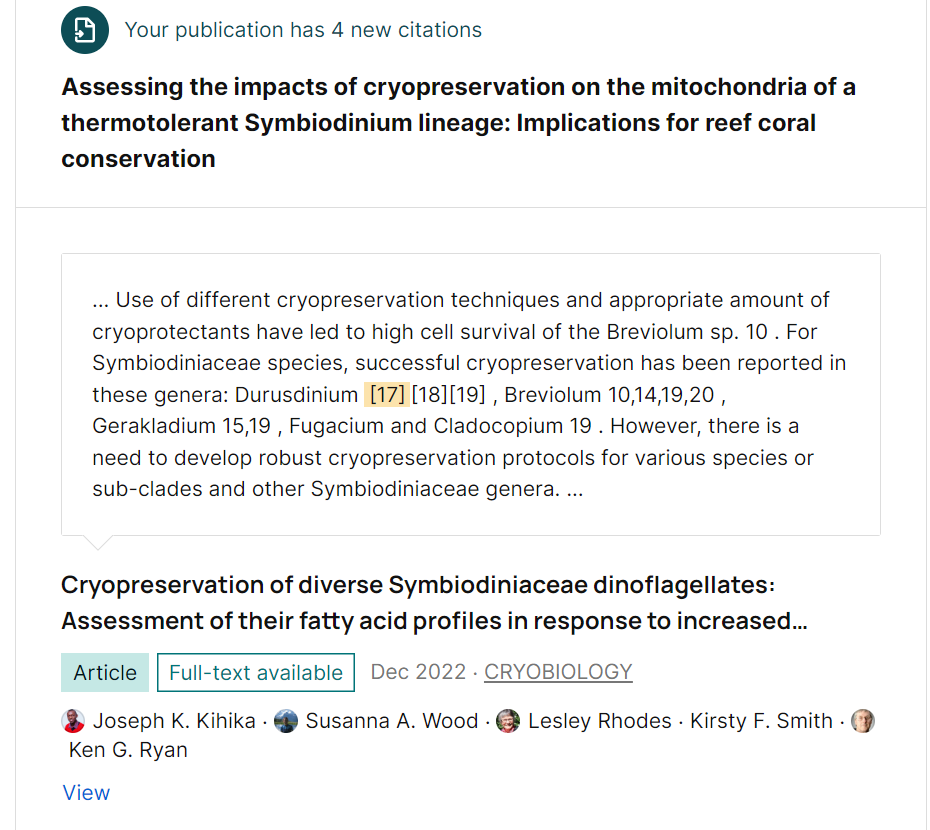 